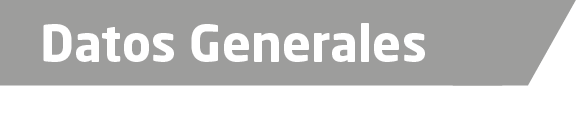 Nombre Matilde Tapia UriaGrado de Escolaridad Licenciatura en DerechoCédula Profesional (Licenciatura)3483200Cédula profesional (Maestría) NingunaTeléfono de Oficina 271 71 2 62 20Correo Electrónico  matimy@hotmail.comDatos GeneralesFormación Académica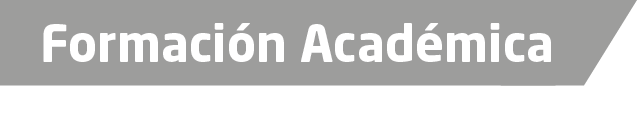 1995-1999Universidad Del Golfo  de México, Estudios de Licenciatura en Derecho.1997.Diplomado en Intervención  Primaria en Crisis por Violencia.Trayectoria Profesional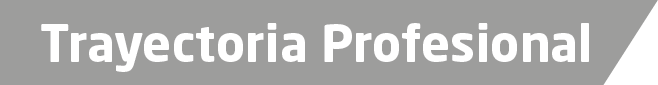 1988 a 1990Secretaria de la Agencia del Ministerio Publico Municipal  en Santiago Tuxtla, Ver.1990 a 2011Oficial Secretario  de la Agencia del Ministerio público Especializada en Delitos contra la  libertad la seguridad sexual y la familia en Coatzacoalcos, ver . 2011 al 2012Agente del Ministerio público Conciliador y Responsabilidad Juvenil Especializada en delitos contra la Libertad, la seguridad sexual y la Familia  en Acayucan, ver 2012 a 2014Agente del Ministerio público Conciliador y Responsabilidad Juvenil Especializada en delitos contra la Libertad, la seguridad sexual y la Familia  en  Coatzacoalcos, ver 2014 a 2015Agente Primero del Ministerio Público Especializado en Delito Sexuales y  contra la familia Adscrita a la unidad Integral de Procuración  de Justicia de Córdoba Ver2015 a 2017Fiscal Primero  Especializada en Investigaciones de Delitos de Violencia contra la Familia Mujeres Niñas,  Niños y Trata de Personas,  de la Unidad de Procuración de Justicia número 1 de Córdoba Ver. de Conocimiento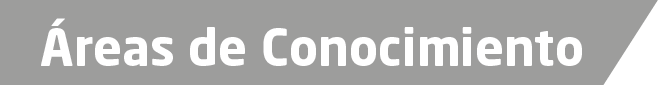 Derecho ConstitucionalDerecho CivilDerecho Penal